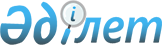 О внесениии изменений в решение районного маслихата от 23 декабря 2010 года № 2 "О районном бюджете на 2011-2013 годы"
					
			С истёкшим сроком
			
			
		
					Решение маслихата Алгинского района Актюбинской области от 10 ноября 2011 года № 41. Зарегистрировано Департаментом юстиции Актюбинской области 21 ноября 2011 года № 3-3-133. Утратило силу в связи с истечением срока применения - (письмо маслихата Алгинского района Актюбинской области от 30 января 2013 года № 02-6/20).
      Сноска. Утратило силу в связи с истечением срока применения - (письмо маслихата Алгинского района Актюбинской области от 30.01.2013 № 02-6/20).
      В соответствии с пунктом 1 статьи 6 Закона Республики Казахстан от 23 января 2001 года № 148 "О местном государственном управлении и самоуправлении в Республике Казахстан", с пунктом 2 статьи 9, подпунктом 4 пункта 2, статьи 106, пунктом 5 статьи 109 Бюджетного кодекса Республики Казахстан от 4 декабря 2008 года № 95 районный маслихат РЕШИЛ:
      1. Внести в решение районного маслихата от 23 декабря 2010 года № 2 "О районном бюджете на 2011-2013 годы" (зарегистрированное в Реестре государственной регистрации нормативных правовых актов за № 3-3-116, опубликованное в газете "Жулдыз-Звезда" от 18 января 2011 года № 3-4) следующие изменения:
            1) в пункте 1:
            в подпункте 1:
            доходы
            цифры "3 586 993,8 " заменить цифрами "3 585 522,8";
            в том числе:
            по поступлениям трансфертов
            цифры "2 694 673,8" заменить цифрами "2 693 202,8";
            в подпункте 2):
            затраты
            цифры "3 630 697" заменить цифрами "3 629 226";
            2. в пункте 6:
            цифры "28 647" заменить цифры "26 524";
            цифры "2 417" заменить цифры "5 051";
            цифры "8 194" заменить цифры "8 192";
            цифры "10 130" заменить цифры "8 558".
            3. в пункте 8-1:
            цифры "23 786" заменить цифры "23 378".
      4. приложения 1 к указанному решению изложить в новой редакции согласно приложениям 1 к настоящему решению.
      5. Настоящее решение вводится в действие с 1 января 2011 года.
      Приложения № 1
      к решению № 41
      Алгинского районного маслихата
      от 10 ноября 2011 года Бюджет Алгинского района на 2011 год
					© 2012. РГП на ПХВ «Институт законодательства и правовой информации Республики Казахстан» Министерства юстиции Республики Казахстан
				
Председатель сессии
Секретарь районного
районного маслихата
маслихата
Г. Избасова
А. Кайрушев
категория
категория
категория
категория
сумма тысячи тенге
Класс
Класс
Класс
сумма тысячи тенге
под класс
под класс
сумма тысячи тенге
НАИМЕНОВАНИЕ ДОХОДОВ
сумма тысячи тенге
1
2
3
4
5
1. Поступления
3585522,8
1
Налоговые поступления
845344
1
Подоходный налог
157644
2
Индивидуальный подоходный налог
157644
3
Социальный налог
146345
1
Социальный налог
146345
4
Налоги на собственность
109691
1
Налоги на имущество
72412
3
Земельный налог
4747
4
Налог на транспортные средства
27801
5
Единый земельный налог
4731
5
Внутренние налоги на товары, работ и услуги
428462
2
Акцизы
415636
3
Поступление за использование природных и других ресурсов
8063
4
Сборы за ведение предпринимательской и профессиональной деятельности
4423
5
Налог на игорный бизнес
340
8
Обязательные платежи, взимаемые за совершение юридически значимых действии и (или) выдачу документов уполномоченными на государственными органами или должностными лицами
3202
1
Государственная пошлина
3202
2
Неналоговые поступления
42301
1
Доходы от государственной собственности
3450
категория
категория
категория
категория
сумма тысячи тенге
Класс
Класс
Класс
сумма тысячи тенге
под класс
под класс
сумма тысячи тенге
НАИМЕНОВАНИЕ ДОХОДОВ
сумма тысячи тенге
1
2
3
4
5
5
Доходы от аренды имущества, находящегося в государственной собственности
3450
3
поступления денег от проведения государственных закупок, организуемых государственными учреждениями, финансируемыми из бюджета района
23
1
поступления денег от проведения государственных закупок, организуемых государственными учреждениями, финансируемыми из государственного бюджета 
23
4
Штрафы, пеня, санкции, взыскания, налагаемые государственными учреждениями, финансируемыми из государственного бюджета, а такжесодержащимися и финансируемыми из бюджета ( сметы расходов) Национального Банка Республики Казахстан
155
1
Штрафы, пеня, санкции, взыскания, налагаемые государственными учреждениями, финансируемыми из государственного бюджета, а также содержащимися и финансируемыми из бюджета ( сметы расходов) Национального Банка Республики Казахстан, за исключением поступлений от организаций нефтяного сектора
155
6
Прочие неналоговые поступления
38673
1
Прочие неналоговые поступления
38673
3
Поступления от продажи основного капитала
4675
категория
категория
категория
категория
сумма тысячи тенге
Класс
Класс
Класс
сумма тысячи тенге
под класс
под класс
сумма тысячи тенге
НАИМЕНОВАНИЕ ДОХОДОВ
сумма тысячи тенге
1
2
3
4
5
3
Продажа земли и нематериальных активов
4675
1
Продажа земли
4675
4
Поступления трансфертов
2693202,8
2
Трансферты из вышестоящих органов государственного управления
2693202,8
2
Трансферты из областного бюджета
2693202,8
функгруппа
функгруппа
функгруппа
функгруппа
функгруппа
сумма тысячи тенге
подфункция
подфункция
подфункция
подфункция
сумма тысячи тенге
администратор
администратор
администратор
сумма тысячи тенге
программа
программа
сумма тысячи тенге
Наименование расходов
сумма тысячи тенге
1
2
3
4
5
6
II. ЗАТРАТЫ
3629226,0
1
Государственные услуги общего характера
205595,8
1
Представительные, исполнительные и другие органы, выполняющие общие функции государственного управления
169302
112
Аппарат Маслихата района (города областного значения)
13401
1
Услуги по обеспечению деятельности маслихата района
13401
122
Аппарат акима района (города областного значения)
53308
1
Услуги по обеспечению деятельности акима района
40688,6
3
Капитальные расходы государственных органов
12619,4
123
Аппарат акима района в городе, города районного значения, поселка, аула (села), аульного (сельского) округа
102593
1
Услуги по обеспечению деятельности акима района в городе, города районного значения, поселка, аула (села), аульного (сельского) округа
100937
22
Капитальные расходы государственных органов
1656
2
Финансовая деятельность
22282,8
452
Отдел финансов района (города областного бюджета)
22282,8
1
Услуги по реализации государственной политики в области исполнения бюджета района (города областного значения) и управления коммунальной собственностью района (города областного значения) 
12580
3
Проведение оценки имущества в целях налогообложения
702
функгруппа
функгруппа
функгруппа
функгруппа
функгруппа
сумма тысячи тенге
подфункция
подфункция
подфункция
подфункция
сумма тысячи тенге
администратор
администратор
администратор
сумма тысячи тенге
программа
программа
сумма тысячи тенге
Наименование расходов
сумма тысячи тенге
1
2
3
4
5
6
4
Организация работы по выдаче разовых талонов и обеспечение полноты сбора сумм от реализации разовых талонов
650
11
Учет, хранение, оценка и реализация имущества, поступившего в коммунальную собственность
8350,8
5
Планирование и статистическая деятельность
14011
476
Отдел экономики, бюджетного планирования и предпринимательства района (горда областного значения)
14011
1
Услуги по реализации государственной политики в области формирования, развития экономической политики, системы государственного планирования, управления района и предпринимательства (города областного значения)
14011
2
Оборона
12473,4
1
Военные нужды
2228,4
122
Аппарат акима района (города областного значения)
2228,4
5
Мероприятия в рамках исполнения всеобщей войнской обязанности
2228,4
2
Организация работы по черезвычайным ситуациям
10245
122
Аппарат акима района (города областного значения)
10245
6
Предупреждение и ликвидация чрезвычайных ситуаций масштаба района (города областного значения)
3000
7
Мероприятия по профилактики и тушению степных пожаров районного (городского) масштаба, а также пожаров в населенных пунктах, в которых не созданы органы государственной противопожарной службы 
7245
функгруппа
функгруппа
функгруппа
функгруппа
функгруппа
сумма тысячи тенге
подфункция
подфункция
подфункция
подфункция
сумма тысячи тенге
администратор
администратор
администратор
сумма тысячи тенге
программа
программа
сумма тысячи тенге
Наименование расходов
сумма тысячи тенге
1
2
3
4
5
6
4
Образование
1943446
1
Дошкольное воспитание и обучение
151517
471
Отдел образования, физической культуры и спорта района (города областного значения)
151517
3
Обеспечение деятельности организаций дошкольного воспитания и обучения
135327
25
Увеличение размера доплаты за квалификационную категорию учителям школ и воспитателям дошкольных организаций образования
16190
2
Начальное, основное среднее и общее среднее образование
1620055
471
Отдел образования, физической культуры и спорта района (города областного значения)
1620055
4
Общеобразовательное обучение
1549495
5
Дополнительное образование для детей и юношества
70560
9
Прочие услуги в области образования
171874
466
Отдел архитектуры, градостроительства и строительства района (города областного значения)
149771
37
Строительство и реконструкция объектов образования
149771
471
Отдел образования, физической культуры и спорта района (города областного значения)
22103
9
Приобретение и доставка учебников, учебно-методических комплексов для государственных учреждений образования района (города областного значения)
7944
10
Проведение школьных олимпиад, внешкольных мероприятий и конкурсов районного (городского) масштаба
701
20
Ежемесячные выплаты денежных средств опекунам (попечителям) на содержание ребенка - сироты (детей-сирот), и ребенка (детей), оставшегося без попечения родителей
8558
функгруппа
функгруппа
функгруппа
функгруппа
функгруппа
сумма тысячи тенге
подфункция
подфункция
подфункция
подфункция
сумма тысячи тенге
администратор
администратор
администратор
сумма тысячи тенге
программа
программа
сумма тысячи тенге
Наименование расходов
сумма тысячи тенге
1
2
3
4
5
6
23
Обеспечение оборудованием, программным обеспечением детей-инвалидов, обучающихся на дому
4900
6
Социальная помощь и социальное обеспечение
187755,6
2
Социальная помощь
174265,6
123
Аппарат акима района в городе, города районного значения, поселка, аула (села),аульного (сельского) округа 
9784,1
3
Оказание социальной помощи нуждающимся гражданам на дому
9784,1
451
Отдел занятости и социальных программ района (города областного значения)
164481,5
2
Программа занятости
35556
4
Оказание социальной помощи на приобретение топлива специалистам здравоохранения, образования, социального обеспечения, культуры и спорта в сельской местности в соответствии с законодательством Республики Казахстан
7469,3
5
Государственная адресная социальная помощь
2177
6
Жилищная помощь
17344
7
Социальная помощь отдельным категориям нуждающихся граждан по решениям местных представительных органов
60011,2
16
Государственные пособия на детей до 18 лет
32163,8
17
Обеспечение нуждающихся инвалидов обязательными гигиеническими средствами и предоставление услуг специалистами жестового языка, индивидуальными помощниками в соответствии с индивидуальной программой реабилитации инвалида
3752,2
функгруппа
функгруппа
функгруппа
функгруппа
функгруппа
сумма тысячи тенге
подфункция
подфункция
подфункция
подфункция
сумма тысячи тенге
администратор
администратор
администратор
сумма тысячи тенге
программа
программа
сумма тысячи тенге
Наименование расходов
сумма тысячи тенге
1
2
3
4
5
6
23
Обеспечение деятельности центров занятости
6008
9
Прочие услуги в области социальной помощи и социального обеспечения
13490
451
Отдел занятости и социальных программ района (города областного значения)
13490
1
Услуги по реализации государственной политики на местном уровне в области обеспечения занятости социальных программ для населения
12994
11
Оплата услуг по зачислению, выплате и доставке пособий и других социальных выплат
496
7
Жилищно-коммунальное хозяйство
528837
1
Жилищное хозяйство
116703
458
Отдел жилищно-коммунального хозяйства, пассажирского транспорта и автомобильных дорог района (города областного значения)
5424
4
Обеспечение жильем отдельных категорий граждан
4924
31
Изготовление технических паспортов на объекты кондоминиумов
500
466
Отдел архитектуры, градостроительства и строительства района (города областного значения)
111279
3
Строительство и (или) приобретение жилья государственного коммунального жилищного фонда
40307
4
Развитие и обустройство инженерно-коммуникационной инфраструктуры
66472
18
Развитие инженерно-коммуникационной инфраструктуры в рамках Программы занятости 2020
4500
2
Коммунальное хозяйство
282659,8
функгруппа
функгруппа
функгруппа
функгруппа
функгруппа
сумма тысячи тенге
подфункция
подфункция
подфункция
подфункция
сумма тысячи тенге
администратор
администратор
администратор
сумма тысячи тенге
программа
программа
сумма тысячи тенге
Наименование расходов
сумма тысячи тенге
1
2
3
4
5
6
458
Отдел жилищно-коммунального хозяйства, пассажирского транспорта и автомобильных дорог района (города областного значения)
221779,8
12
Функционирование системы водоснабжения и водоотведения
52300
26
Организация эксплуатации тепловых сетей, находящихся в коммунальной собственности районов (городов областного значения)
34563,9
27
Организация эксплуатации сетей газификации находящихся в коммунальной собственности районов (городов областного значения)
1000
28
Развитие коммунального хозяйства
133915,9
466
Отдел архитектуры, градостроительства и строительства района (города областного значения)
60880
5
Развитие коммунального хозяйства
3161
6
Равитие системы водоснабжения
57719
3
Благоустройство населенных пунктов
129474,2
123
Аппарат акима района в городе, города районного значения, поселка аула (села), аульного (сельского) округа
38549,4
8
Освещение улиц в населенных пунктах
5818,2
9
Обеспечение санитарии населенных пунктов
2200
11
Благоустройство и озеленение населенных пунктов
30531,2
458
Отдел жилищно-коммунального хозяйства, пассажирского транспорта и автомобильных дорог района (города областного значения)
25463
18
Благоустройство и озеленение населенных пунктов
25463
466
Отдел архитектуры,градостроительство и строительства района (города областного бюджета)
65461,8
функгруппа
функгруппа
функгруппа
функгруппа
функгруппа
сумма тысячи тенге
подфункция
подфункция
подфункция
подфункция
сумма тысячи тенге
администратор
администратор
администратор
сумма тысячи тенге
программа
программа
сумма тысячи тенге
Наименование расходов
сумма тысячи тенге
1
2
3
4
5
6
7
Развитие благоустройства городов и населенных пунктов
65461,8
8
Культура, спорт, туризм и информационное пространство
69555,5
1
Деятельность в области культуры
31000,8
455
Отдел культуры и развития языков района (города областного бюджета)
24345,8
3
Поддержка культурно-досуговой работы
24345,8
466
Отдел архитектуры, градостроительства и строительства района (города областного значения)
6655
11
Развитие объектов культуры
6655
2
Спорт
1720
471
Отдел образования, физической культуры и спорта района (города областного значения)
1720
14
Проведение спортивных соревнований на районном (города областного значения) уровне
860
15
Подготовка и участие членов сборных команд района (города областного значения) по различным видам спорта на областных спортивных соревнованиях
860
3
Информационное пространство
25053,7
455
Отдел культуры и развития языков района (города областного значения) 
21353,7
6
Функционирование районных (городских) библиотек
20703,7
7
Развитие государственного языка и других языков народа Казахстана
650
456
Отдел внутренней политики района (города облстного значения)
3700
2
Услуги по проведению государственной информационной политики через газеты и журналы
3700
функгруппа
функгруппа
функгруппа
функгруппа
функгруппа
сумма тысячи тенге
подфункция
подфункция
подфункция
подфункция
сумма тысячи тенге
администратор
администратор
администратор
сумма тысячи тенге
программа
программа
сумма тысячи тенге
Наименование расходов
сумма тысячи тенге
1
2
3
4
5
6
9
Прочие услуги по организации культуры, спорта, туризма и информационного пространства
11781
455
Отдел культуры и развития языков района (города областного значения)
5343
1
Услуги по реализации государственной политики на местном уровне в области развития языков и культуры
5343
456
Отдел внутренней политики района (города областного значения)
6438
1
Услуги по реализации государственной политики на местном уровне в области информации, укрепления государственности и формирования социального оптимизма граждан
5438
3
Реализация региональных программ в сфере молодежной политики
1000
10
Сельское, водное, лесное, рыбное хозяйство, особо охраняемые природные территории, охрана окружающей среды и животного мира, земельные отношения
630637
1
Сельское хозяйство
18918,4
466
Отдел архитектуры, градостроительства и строительства района (города областного значения)
2038,4
10
Развитие объектов сельского хозяйства
2038,4
474
Отдел сельского хозяйства и ветеринарии района (города областного значения)
11800
1
Услуги по реализации государственной политики на местном уровне в сфере сельского хозяйства и ветеринарии 
10000
6
Организация санитарного убоя больных животных
1800
476
Отдел экономики, бюджетного планирования и предпринимательства района (города областного значения)
5080
функгруппа
функгруппа
функгруппа
функгруппа
функгруппа
сумма тысячи тенге
подфункция
подфункция
подфункция
подфункция
сумма тысячи тенге
администратор
администратор
администратор
сумма тысячи тенге
программа
программа
сумма тысячи тенге
Наименование расходов
сумма тысячи тенге
1
2
3
4
5
6
99
Реализация мер по оказанию социальной поддержки специалистов за счет целевого трансферта из республиканского бюджета
5080
2
Водное хозяйство
577834
466
Отдел архитектуры, градостроительства и строительства района (города областного значения)
577834
12
Развитие системы водоснабжения
577834
6
Земельные отношения 
7360,6
463
Отдел земельных отношений района (города областного значения)
7360,6
1
Услуги по реализации государственной политики в области регилирования земельных отношений на территории района (города областного значения)
6809
3
Земельно-хозяйственное устройство населенных пунктов
551,6
9
Прочие услуги в области сельского, водного, лесного, рыбного хозяйства, охраны окружающей среды и земельных отношений
26524
474
Отдел сельского хозяйства и ветеринарии района (города областного значения)
26524
13
Проведение противоэпизоотических мероприятий
26524
11
Промышленность, архитектурная, градостроительная и строительная деятельность
12634,4
2
Архитектурная, градостроительная и строительная деятельность
12634,4
466
Отдел архитектуры, градостроительства и строительства района (города областного значения)
12634,4
функгруппа
функгруппа
функгруппа
функгруппа
функгруппа
сумма тысячи тенге
подфункция
подфункция
подфункция
подфункция
сумма тысячи тенге
администратор
администратор
администратор
сумма тысячи тенге
программа
программа
сумма тысячи тенге
Наименование расходов
сумма тысячи тенге
1
2
3
4
5
6
1
Услуги по реализации государственной политики в области строительства, улучшения архитектурного облика городов, районов и населенных пунктов области и обеспечению рационального и эффективного градостроительного освоения территории района (города областного значения)
7634,4
13
Разработка схем градостроительного развития территории района, генеральных планов городов районного (областного) значения, поселков и иных сельских населенных пунктов
5000
12
Транспорт и коммуникации
16808,4
1
Автомобильный транспорт
16808,4
123
Аппарат акима района в городе, города районного значения, поселка аула (села), аульного (сельского) округа
16808,4
13
Обеспечение функционирования автомобильных дорог в городах районного значения, поселках, аулах (селах), аульных (сельских) округах
16808,4
13
Прочие
19980
3
Поддержка предпринимательской деятельности и защита конкуренции
700
476
Отдел экономики, бюджетного планирования и предпринимательства (города областного бюджета)
700
5
Поддержка предпринимательской деятельности
700
9
Прочие
19280
451
Отдел занятости и социальных программ района (города областного значения)
2340
22
Поддержка частного предпринимательства в рамках программы "Дорожная карта бизнеса - 2020"
2340
функгруппа
функгруппа
функгруппа
функгруппа
функгруппа
сумма тысячи тенге
подфункция
подфункция
подфункция
подфункция
сумма тысячи тенге
администратор
администратор
администратор
сумма тысячи тенге
программа
программа
сумма тысячи тенге
Наименование расходов
сумма тысячи тенге
1
2
3
4
5
6
452
Отдел финансов района (города областного значения)
200
12
Резерв местного исполнительного органа района (города областного значения)
200
458
Отдел жилищно- коммунального хозяйства, пассажирского транспорта и автомобильных дорог района (города областного значения)
5914
1
Услуги по реализации государственной политики на местном уровне в области жилищно-коммунального хозяйства, пассажирского транспорта и автомобильных дорог
5914
471
Отдел образования, физической культуры и спорта района (города областного значения)
10826
1
Услуги по обеспечению деятельности отдела образования, физической культуры и спорта
10826
15
Трансферты
1502,9
1
Трансферты
1502,9
452
Отдел финансов района (города областного значения)
1502,9
6
Возврат неиспользованных (недоиспользованных) целевых трансфертов
1502,9
функгруппа
функгруппа
функгруппа
функгруппа
функгруппа
сумма тысячи тенге
подфункция
подфункция
подфункция
подфункция
сумма тысячи тенге
администратор
администратор
администратор
сумма тысячи тенге
программа
программа
сумма тысячи тенге
Наименование расходов
сумма тысячи тенге
1
2
3
4
5
6
III.Чистое бюджетное кредитование
13352
Бюджетные кредиты
14243
10
Сельское, водное, лесное, рыбное хозяйство, особо охраняемые природные территории, охрана окружающей среды и животного мира, земельные отношения
14243
1
Сельское хозяйство
14243
476
Отдел экономики, бюджетного планирования и предпринимательства района (города областного значения)
14243
4
Бюджетные кредиты для реализации мер социальной поддержки специалистов 
14243
Погашение бюджетных кредитов
891
5
Погашение бюджетных кредитов
891
1
Погашение бюджетных кредитов
891
1
Погашение бюджетных кредитов, выданных из государственного бюджета
891
функгруппа
функгруппа
функгруппа
функгруппа
функгруппа
сумма тысячи тенге
подфункция
подфункция
подфункция
подфункция
сумма тысячи тенге
администратор
администратор
администратор
сумма тысячи тенге
программа
программа
сумма тысячи тенге
Наименование расходов
сумма тысячи тенге
1
2
3
4
5
6
IV. Сальдо по операциям с финансовыми активами
0
13
Прочие
0
9
Прочие
0
452
Отдел финансов района (города областного значения)
0
14
Формирование и увеличение уставного капитала юридических лиц
V. Дефицит (профицит) бюджета
-57055,2
VI. Финансирование дефицита ( использование профицита) бюджета
57055,2
функгруппа
функгруппа
функгруппа
функгруппа
функгруппа
сумма тысячи тенге
подфункция
подфункция
подфункция
подфункция
сумма тысячи тенге
администратор
администратор
администратор
сумма тысячи тенге
программа
программа
сумма тысячи тенге
Наименование расходов
сумма тысячи тенге
1
2
3
4
5
6
7
Поступление займов
14243
1
Внутренние государственные займы
14243
2
Договора займа
14243
16
Погашение займов
891
1
Погашение займов
891
452
Отдел финансов района (города областного значения)
891
8
Погашение долга местного исполнительного органа перед вышестоящим бюджетом
891
8
Используемые остатки бюджетных средств
43703,2
1
Остатки бюджетных средств
43703,2
1
Свободные остатки бюджетных средств
43703,2